胡蝶蘭・観葉植物専門店ベストフラワー発注書　FAX(06)7635-7119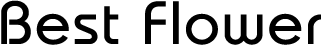 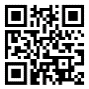 胡蝶蘭・観葉植物専門店ベストフラワー（アクセス・アイ株式会社）大阪府大阪市阿倍野区阿倍野筋1-1-43 あべのハルカス32階TEL：0120-68-4187　MAIL：info@best-flower.jp　URL：https://best-flower.jp/最終更新：2022/4/19■■ご依頼主様情報（*印の情報は配送伝票に必要となりますので必ずご記入ください。）■■ご依頼主様情報（*印の情報は配送伝票に必要となりますので必ずご記入ください。）■■ご依頼主様情報（*印の情報は配送伝票に必要となりますので必ずご記入ください。）■■ご依頼主様情報（*印の情報は配送伝票に必要となりますので必ずご記入ください。）■■ご依頼主様情報（*印の情報は配送伝票に必要となりますので必ずご記入ください。）■■ご依頼主様情報（*印の情報は配送伝票に必要となりますので必ずご記入ください。）■■ご依頼主様情報（*印の情報は配送伝票に必要となりますので必ずご記入ください。）■■ご依頼主様情報（*印の情報は配送伝票に必要となりますので必ずご記入ください。）■■ご依頼主様情報（*印の情報は配送伝票に必要となりますので必ずご記入ください。）■■ご依頼主様情報（*印の情報は配送伝票に必要となりますので必ずご記入ください。）フリガナ法人名部署名フリガナフリガナ役職名*お名前*お名前*郵便番号－*電話番号*電話番号*住所フリガナ*電話番号*電話番号*注文担当者*電話番号*電話番号MAIL商品画像など発送のご連絡、領収書発行などに使用させていただきます。商品画像など発送のご連絡、領収書発行などに使用させていただきます。商品画像など発送のご連絡、領収書発行などに使用させていただきます。商品画像など発送のご連絡、領収書発行などに使用させていただきます。商品画像など発送のご連絡、領収書発行などに使用させていただきます。商品画像など発送のご連絡、領収書発行などに使用させていただきます。商品画像など発送のご連絡、領収書発行などに使用させていただきます。商品画像など発送のご連絡、領収書発行などに使用させていただきます。商品画像など発送のご連絡、領収書発行などに使用させていただきます。お支払方法銀行振込（振込予定日　　　月　　　日）※基本的に、ご入金確認後の発送となります。□末締め請求書発行希望（法人様のみ、後払いが可能です。）銀行振込（振込予定日　　　月　　　日）※基本的に、ご入金確認後の発送となります。□末締め請求書発行希望（法人様のみ、後払いが可能です。）銀行振込（振込予定日　　　月　　　日）※基本的に、ご入金確認後の発送となります。□末締め請求書発行希望（法人様のみ、後払いが可能です。）銀行振込（振込予定日　　　月　　　日）※基本的に、ご入金確認後の発送となります。□末締め請求書発行希望（法人様のみ、後払いが可能です。）銀行振込（振込予定日　　　月　　　日）※基本的に、ご入金確認後の発送となります。□末締め請求書発行希望（法人様のみ、後払いが可能です。）銀行振込（振込予定日　　　月　　　日）※基本的に、ご入金確認後の発送となります。□末締め請求書発行希望（法人様のみ、後払いが可能です。）銀行振込（振込予定日　　　月　　　日）※基本的に、ご入金確認後の発送となります。□末締め請求書発行希望（法人様のみ、後払いが可能です。）銀行振込（振込予定日　　　月　　　日）※基本的に、ご入金確認後の発送となります。□末締め請求書発行希望（法人様のみ、後払いが可能です。）銀行振込（振込予定日　　　月　　　日）※基本的に、ご入金確認後の発送となります。□末締め請求書発行希望（法人様のみ、後払いが可能です。）領収書発行メール送付を希望　□不要　▶お宛名のご指定等は備考欄にご記入ください。メール送付を希望　□不要　▶お宛名のご指定等は備考欄にご記入ください。メール送付を希望　□不要　▶お宛名のご指定等は備考欄にご記入ください。メール送付を希望　□不要　▶お宛名のご指定等は備考欄にご記入ください。メール送付を希望　□不要　▶お宛名のご指定等は備考欄にご記入ください。メール送付を希望　□不要　▶お宛名のご指定等は備考欄にご記入ください。メール送付を希望　□不要　▶お宛名のご指定等は備考欄にご記入ください。メール送付を希望　□不要　▶お宛名のご指定等は備考欄にご記入ください。メール送付を希望　□不要　▶お宛名のご指定等は備考欄にご記入ください。■■お届け先様情報（*印の情報は配送伝票に必要となりますので必ずご記入ください。）□ 同上■■お届け先様情報（*印の情報は配送伝票に必要となりますので必ずご記入ください。）□ 同上■■お届け先様情報（*印の情報は配送伝票に必要となりますので必ずご記入ください。）□ 同上■■お届け先様情報（*印の情報は配送伝票に必要となりますので必ずご記入ください。）□ 同上■■お届け先様情報（*印の情報は配送伝票に必要となりますので必ずご記入ください。）□ 同上■■お届け先様情報（*印の情報は配送伝票に必要となりますので必ずご記入ください。）□ 同上■■お届け先様情報（*印の情報は配送伝票に必要となりますので必ずご記入ください。）□ 同上■■お届け先様情報（*印の情報は配送伝票に必要となりますので必ずご記入ください。）□ 同上■■お届け先様情報（*印の情報は配送伝票に必要となりますので必ずご記入ください。）□ 同上■■お届け先様情報（*印の情報は配送伝票に必要となりますので必ずご記入ください。）□ 同上フリガナ法人名部署名フリガナ役職名*お名前*郵便番号－*電話番号*住所お届け希望日お届け希望日　　　年　　月　　日（　　）最短発送を希望する　　　　年　　月　　日（　　）最短発送を希望する　　　　年　　月　　日（　　）最短発送を希望する　　　　年　　月　　日（　　）最短発送を希望する　配達希望時間配達希望時間指定なし  午前中  14時～16時16時～18時 18時～21時指定なし  午前中  14時～16時16時～18時 18時～21時■■商品情報 （HPをお確かめの上ご注文ください。在庫・開花状況の確認後、ご注文確定となります。）■■商品情報 （HPをお確かめの上ご注文ください。在庫・開花状況の確認後、ご注文確定となります。）■■商品情報 （HPをお確かめの上ご注文ください。在庫・開花状況の確認後、ご注文確定となります。）■■商品情報 （HPをお確かめの上ご注文ください。在庫・開花状況の確認後、ご注文確定となります。）■■商品情報 （HPをお確かめの上ご注文ください。在庫・開花状況の確認後、ご注文確定となります。）■■商品情報 （HPをお確かめの上ご注文ください。在庫・開花状況の確認後、ご注文確定となります。）■■商品情報 （HPをお確かめの上ご注文ください。在庫・開花状況の確認後、ご注文確定となります。）■■商品情報 （HPをお確かめの上ご注文ください。在庫・開花状況の確認後、ご注文確定となります。）■■商品情報 （HPをお確かめの上ご注文ください。在庫・開花状況の確認後、ご注文確定となります。）■■商品情報 （HPをお確かめの上ご注文ください。在庫・開花状況の確認後、ご注文確定となります。）商品名　　　　　　　　　　　　　　　　　　　　　　　　　　　　（例）受賞胡蝶蘭 白 5本立 55輪　　　　　　　　　　　　　　　　　　　　　　　　　　　　（例）受賞胡蝶蘭 白 5本立 55輪　　　　　　　　　　　　　　　　　　　　　　　　　　　　（例）受賞胡蝶蘭 白 5本立 55輪　　　　　　　　　　　　　　　　　　　　　　　　　　　　（例）受賞胡蝶蘭 白 5本立 55輪　　　　　　　　　　　　　　　　　　　　　　　　　　　　（例）受賞胡蝶蘭 白 5本立 55輪　　　　　　　　　　　　　　　　　　　　　　　　　　　　（例）受賞胡蝶蘭 白 5本立 55輪　　　　　　　　　　　　　　　　　　　　　　　　　　　　（例）受賞胡蝶蘭 白 5本立 55輪　　　　　　　　　　　　　　　　　　　　　　　　　　　　（例）受賞胡蝶蘭 白 5本立 55輪　　　　　　　　　　　　　　　　　　　　　　　　　　　　（例）受賞胡蝶蘭 白 5本立 55輪商品コード価格（税込）価格（税込）ラッピング無しシンプル(無料)豪華(+550円)BIG豪華（+1100円）無しシンプル(無料)豪華(+550円)BIG豪華（+1100円）無しシンプル(無料)豪華(+550円)BIG豪華（+1100円）無しシンプル(無料)豪華(+550円)BIG豪華（+1100円）レッド系　　ピンク系　　　オレンジ系　　ブルー系イエロー系　グリーン系　　パープル系　　ホワイト系ゴールド系　お供え用指定なし（おまかせとさせていただきます。）レッド系　　ピンク系　　　オレンジ系　　ブルー系イエロー系　グリーン系　　パープル系　　ホワイト系ゴールド系　お供え用指定なし（おまかせとさせていただきます。）レッド系　　ピンク系　　　オレンジ系　　ブルー系イエロー系　グリーン系　　パープル系　　ホワイト系ゴールド系　お供え用指定なし（おまかせとさせていただきます。）レッド系　　ピンク系　　　オレンジ系　　ブルー系イエロー系　グリーン系　　パープル系　　ホワイト系ゴールド系　お供え用指定なし（おまかせとさせていただきます。）レッド系　　ピンク系　　　オレンジ系　　ブルー系イエロー系　グリーン系　　パープル系　　ホワイト系ゴールド系　お供え用指定なし（おまかせとさせていただきます。）木札タテ型　ヨコ型　付けないタテ型　ヨコ型　付けないタテ型　ヨコ型　付けないタテ型　ヨコ型　付けないタテ型　ヨコ型　付けないタテ型　ヨコ型　付けないタテ型　ヨコ型　付けないタテ型　ヨコ型　付けないタテ型　ヨコ型　付けない木札内容(例)(例)(例)カード内容メッセージカードを付ける場合こちらにご記入くださいメッセージカードを付ける場合こちらにご記入くださいメッセージカードを付ける場合こちらにご記入くださいメッセージカードを付ける場合こちらにご記入くださいメッセージカードを付ける場合こちらにご記入くださいメッセージカードを付ける場合こちらにご記入くださいメッセージカードを付ける場合こちらにご記入くださいメッセージカードを付ける場合こちらにご記入くださいメッセージカードを付ける場合こちらにご記入ください備考ご負担とはなりますが、画像データはなるべく鮮明なオプションで送信いただければ幸いでございます。ご注文受付完了後は、翌営業日までに必ず、メール又はFAXにて「ご注文確定のご連絡」をいたします。受注日：　　　　年　　月　　日（　）/担当者：　　　　　　　　　　/合計金額：　　　　　　　　円（税込）